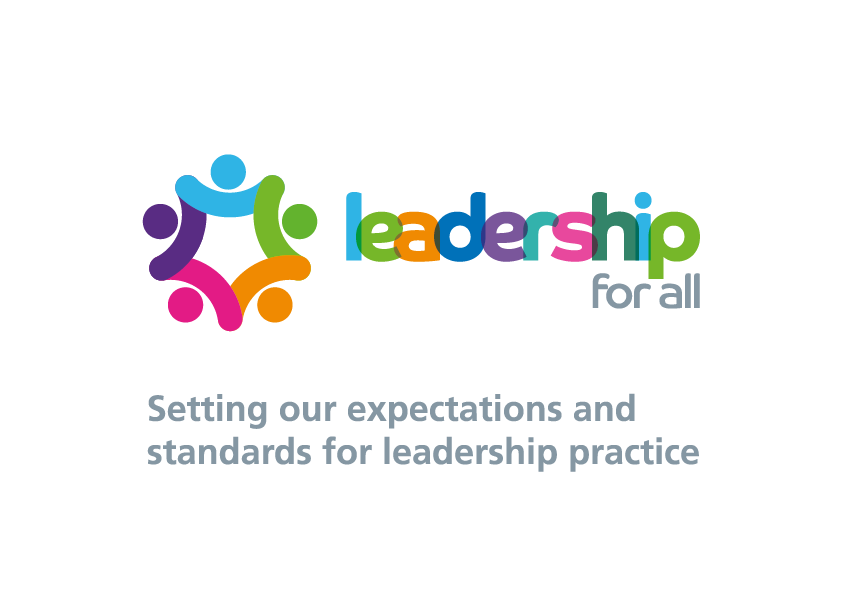 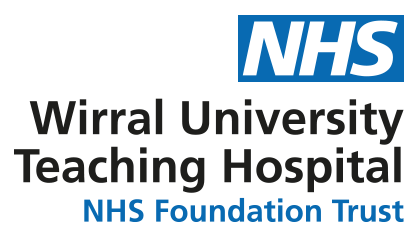 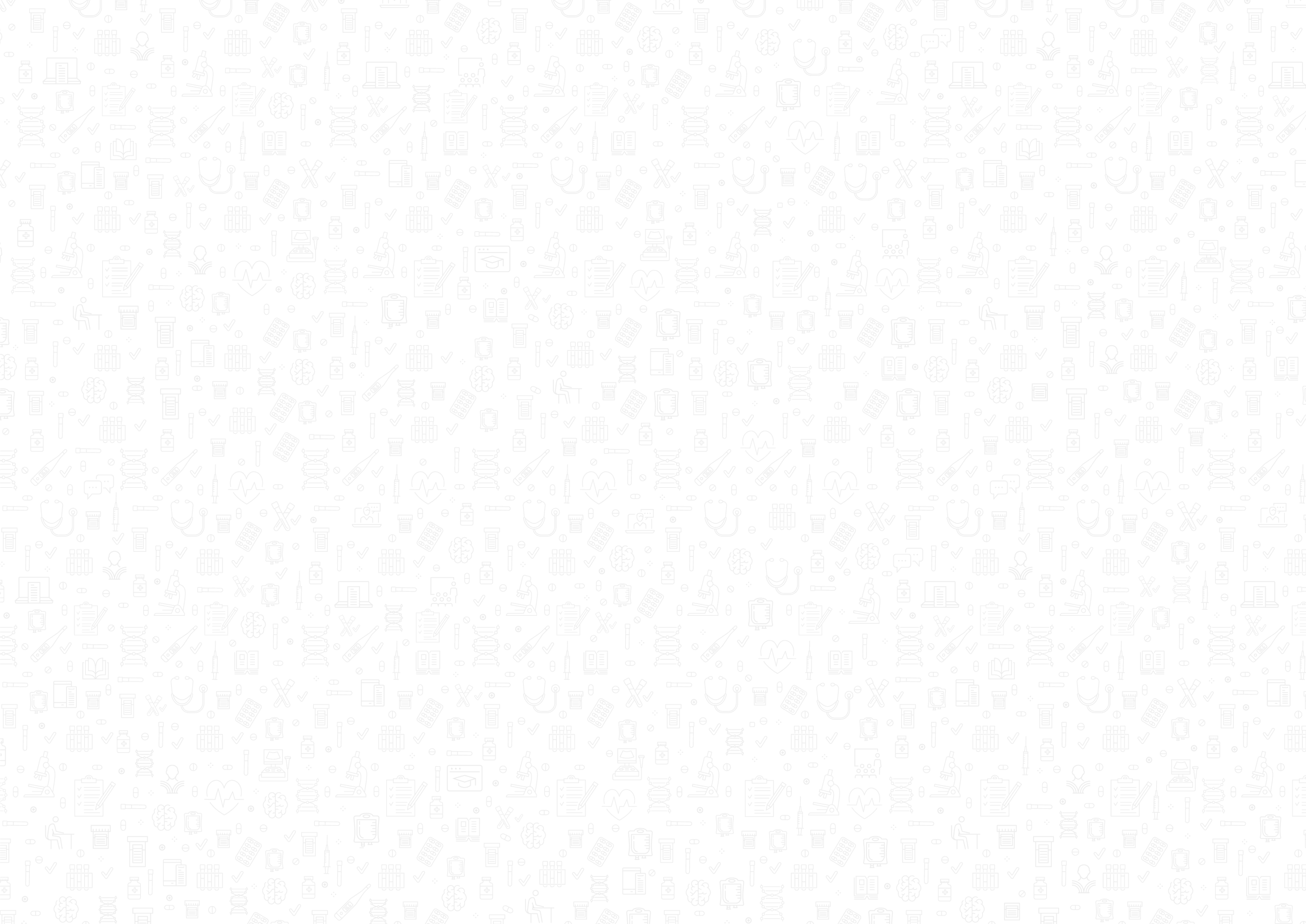 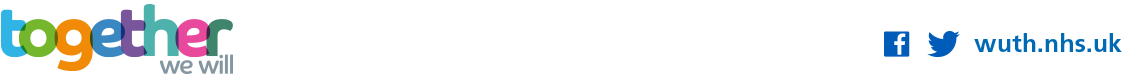 1234567Planning for Retirement (Day 1) – 9:00-16:30To book your place, visit ESRPlanning for Retirement (Day 2) – 9:00-13:30Leading Teams (Cohort 3, Day 3)Engaging Temporary Staffing – 11:00-12:00Leading Teams (Cohort 3, Day 4)To apply, visit  intranet.891011121314Being Successful at Interview – 13:30-15:30DEAR – Black History Month – 10:30-11:00 & 14:00-14:3015161718192021Managers Essentials (Cohort 4, Day 2) To apply, complete form:  Application formValues & Behaviours – 09:30-11:00DEAR – Speak Up – 10:30-11:00Engaging Temporary Staffing – 14:00-15:00Look out in the Comms for joining details!22232425262728Leadership Conference 2023 – Chester RacecourseAppraisal & Check In Training – 13:30-16:00To book your place, visit ESRLeading Self (Cohort 6, Day 1)To apply, visit  intranet.Leading Self (Cohort 6, Day 2)To apply, visit  intranet.Report Writing – 14:00-15:00DEAR – National Black Cat Day – 11:30-12:00293031Engaging Temporary Staffing – 10:00-11:00Look out in the Comms for joining details!1234Managers Essentials (Cohort 4, Day 3)To apply, complete form:  Application formLeading Teams (Cohort 2, Day 7)Report Writing – 11:00-12:00567891011Report Writing – 10:00-11:00Look out in the Comms for joining details!Values & Behaviours – 13:00-14:30To book your place, visit ESRHandling Grievance Procedures – 13:00-17:00To book your place, visit ESR12131415161718Organisational Change – 13:00-16:30To book your place, visit ESRLeading Teams (Cohort 3, Day 5)To apply, visit  intranet.Understanding Finance & Using Resources Effectively – 14:30-17:00To book your place, visit ESR19202122232425Preparing for Retirement (Day 1) – 09:00-16:30To book your place, visit ESRPreparing for Retirement (Day 2) – 09:00-13:30Managers Essentials (Cohort 4, Day 4)Building Personal Resilience – 09:30-11:30To book your place, visit ESR2627282930Introduction to Coaching – 09:30-16:30To book your place, visit ESRManaging Performance – 09:00-16:30To book your place, visit ESR123456789Research Opportunities – 10:00-11:00Look out in the Comms for joining details!Being Successful at Interview – 14:00-16:00Research Opportunities – 13:00-14:00Appraisal & Check In Training – 10:00-12:30To book your place, visit ESR10111213141516Values & Behaviours – 10:30-12:00Managers Essentials (Cohort 4, Day 5)Disciplinary & Investigation Skills – 09:00-16:30To book your place, visit ESRBusiness Case Writing – 14:45-17:00Research Opportunities – 11:00-12:00Leading Teams (Cohort 2) Celebration EventTo apply, visit  intranet.1718192021222324252627282930